Создание услуг на основе шаблонов.Для создания муниципальных услуг на основе шаблонов необходимо сделать следующее:Убедится, что уровень пользователя установлен как «муниципальный»;Снять отбор по ведомству;Перейти в раздел «услуги»;Перейти в раздел «Шаблоны услуг»;Выбрать методическую рекомендацию на основе, которой необходимо создать новую услугу.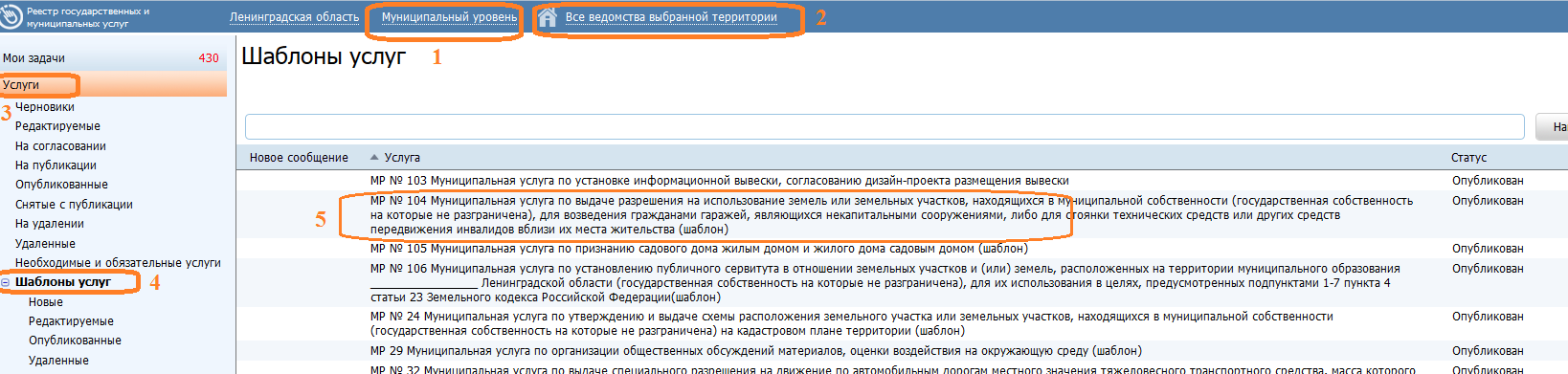 В выбранном шаблоне, в нижней части экрана, нажимаем кнопку «создать услугу».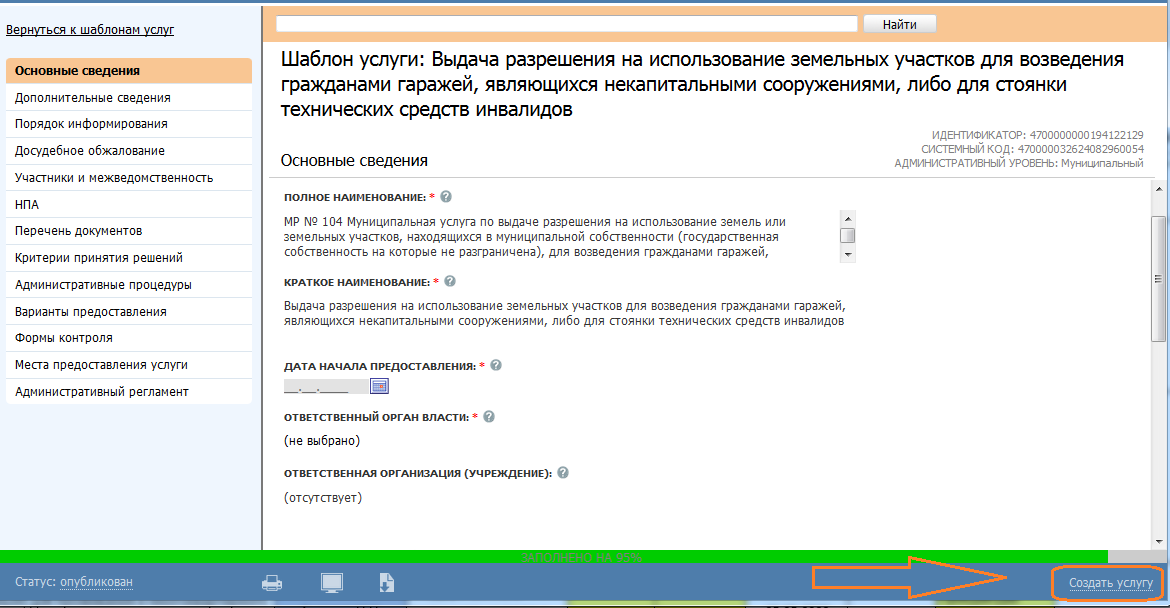 В созданной услуге необходимо внести/скорректировать следующие данные:Раздел «Основные сведения»:Скорректировать «полное наименование» услуги;Скорректировать «краткое наименование» услуги;Установить дату начала предоставления услуги;Установить ответственный орган власти;Установить ответственную организацию (учреждение» (при необходимости).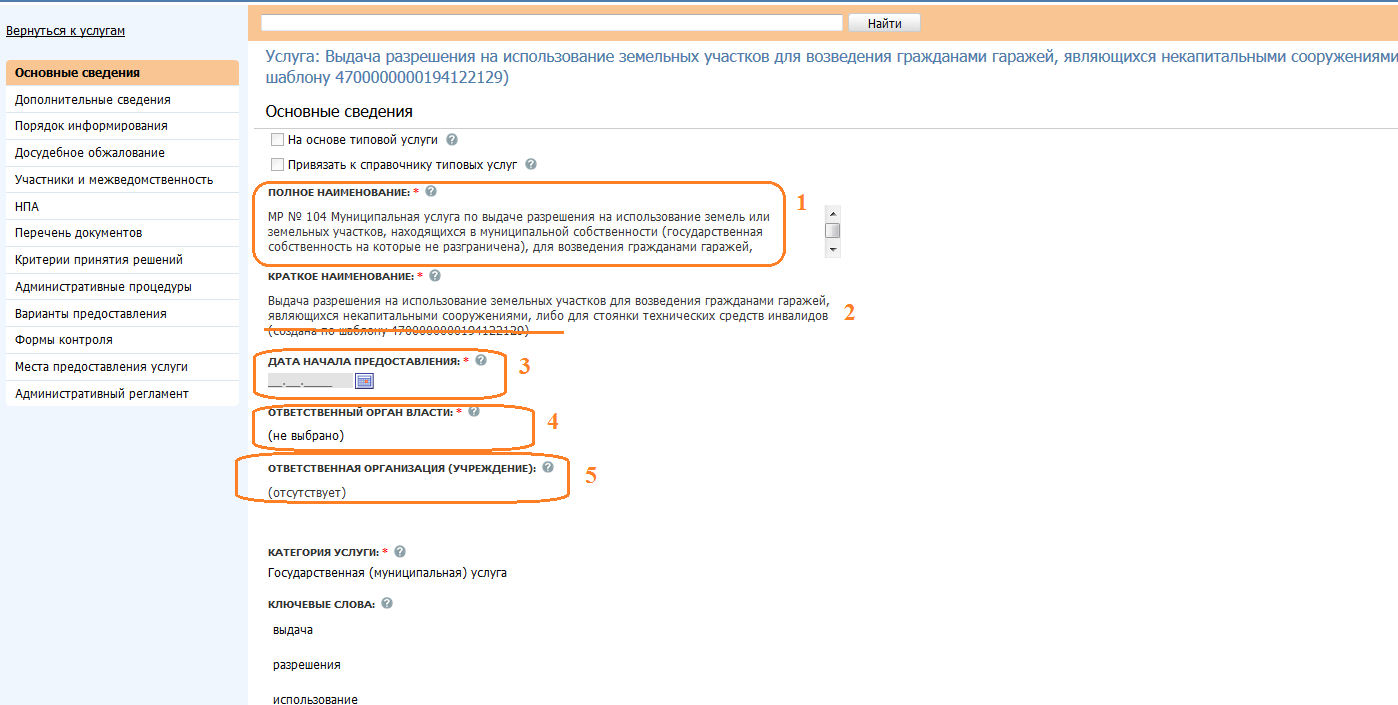 Раздел «Участники и межведомственность»:Дополнить организациями, участвующими в предоставлении услуги (Росреестр, Федеральная налоговая, МВД и т.д.). 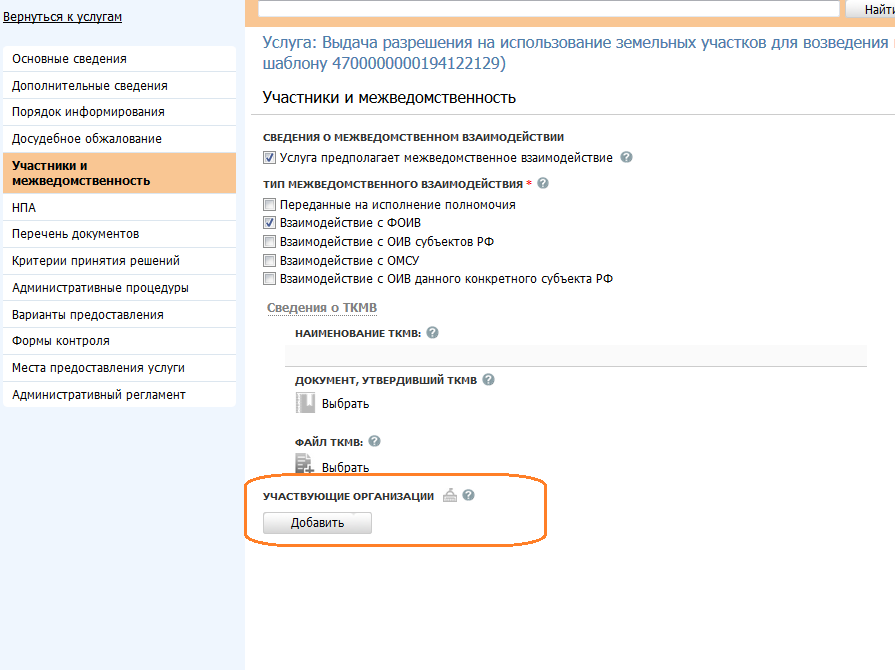 Раздел «НПА»:Добавить административный регламент.
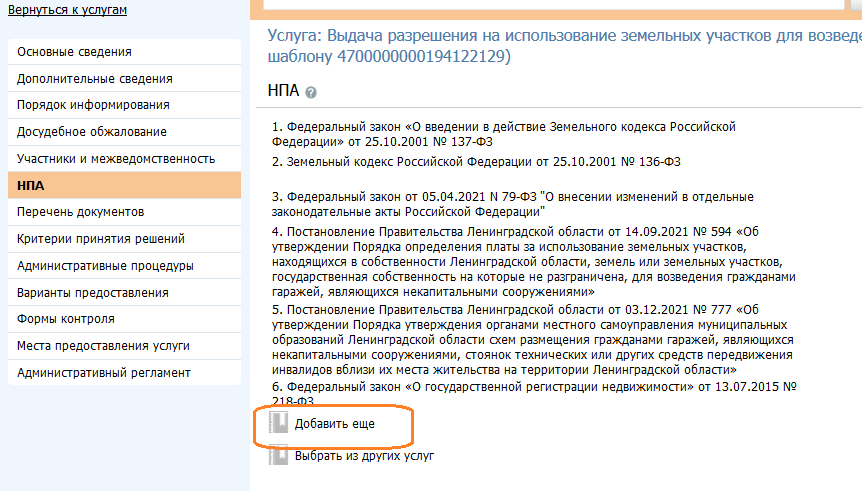 Раздел «Перечень документов»:Добавить заявление с шаблоном и примером во «входящие документы» 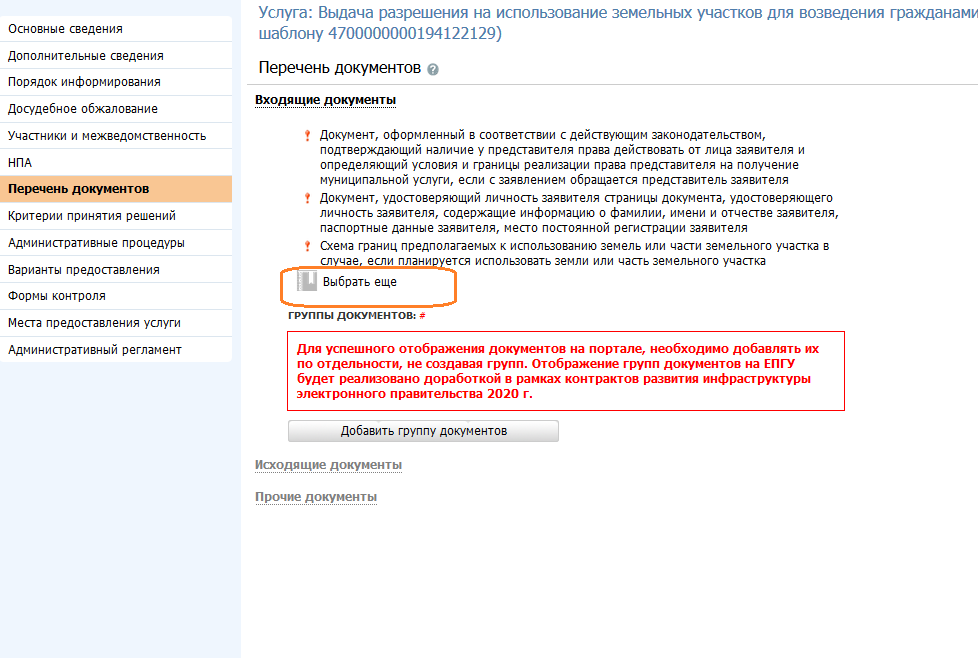 Раздел «Варианты предоставления»:Добавить заявление в подраздел «Входящие документы» и указать для заявления кол-во, формат, тип входящего документа и вариант предоставления.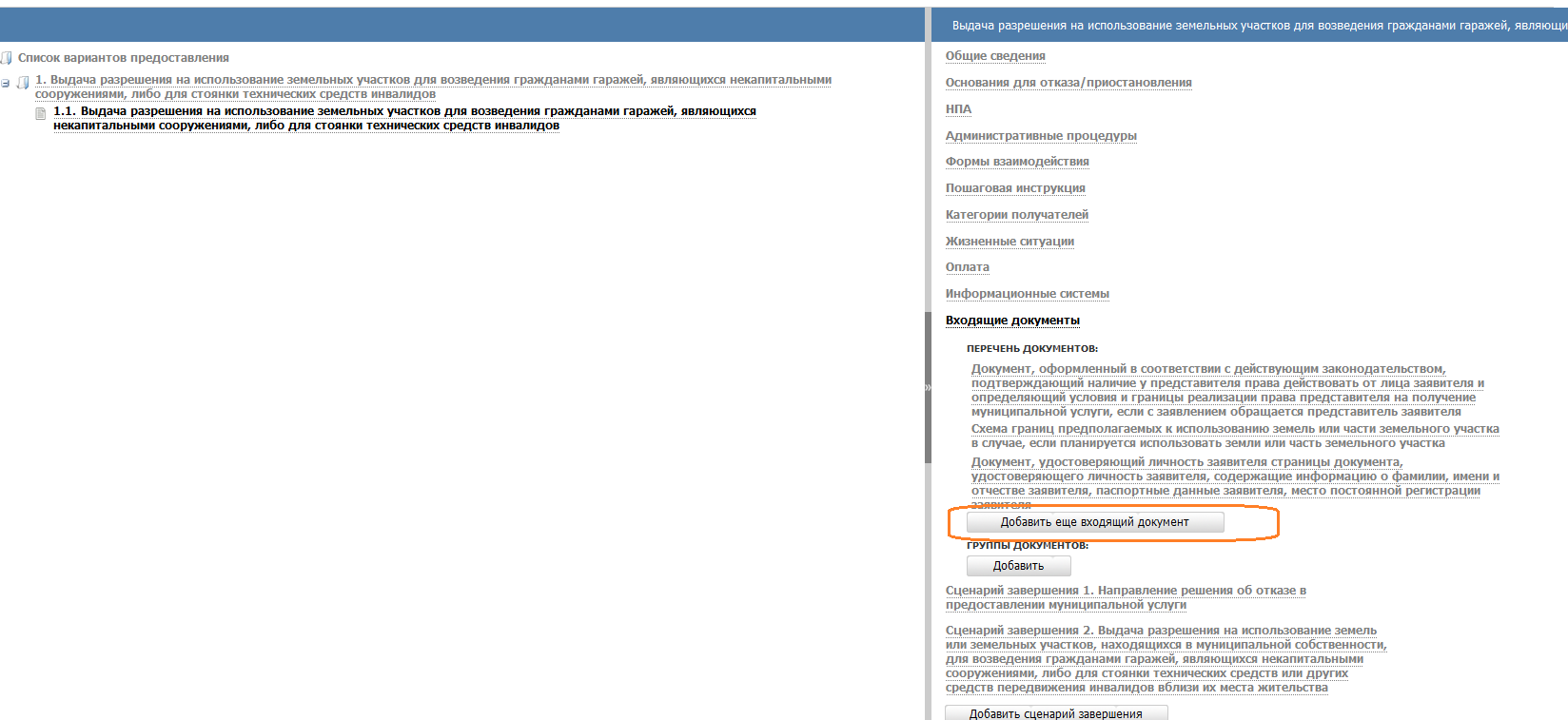 Раздел «Административный регламент»:Установить флаг «Адм. регламент утвержден»;Выбрать НПА, утвердивший регламентДобавить «предмет регулирования регламента»Добавить текст регламента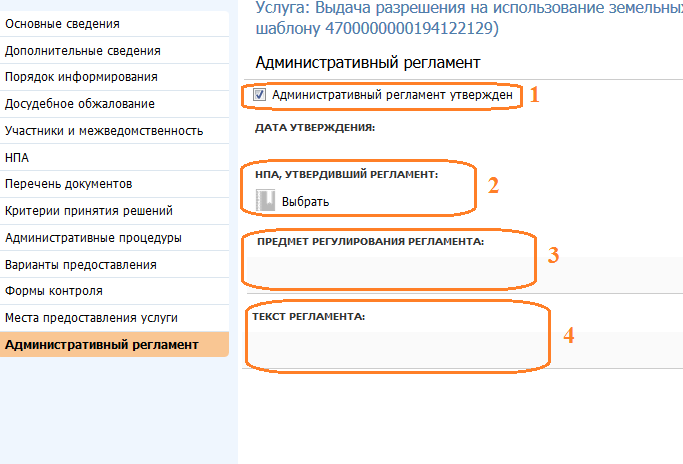 Затем сохранить услугу и отправить на согласование.